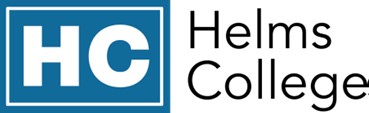 Helms College Military Service Award ApplicationIn recognition of the service provided by the men and women who have served in the United States Armed Forces, we are proud to offer this award in support of the educational goals of enlisted, retired, and former military personnel, spouses, and dependents.First	Middle	LastStreet Address	City	State	ZipHome Phone	Cell Phone	Date of BirthEmail AddressProgram of Study at Helms College	Anticipated Date of CompletionHow do you qualify for this scholarship? (Please check one)Service member	 Spouse of service member	 Dependent of service memberBranch of ServiceSubmission of ApplicationPlease submit the following to be considered for the Helms College Military Service Award:Completed application formMail completed form to:	Helms CollegeAttention: Gerri Bogan3145 Washington RoadAugusta, Georgia 30907Or fax to (706) 860-8135Please note: this scholarship is based on the availability of funding with only a limited number of awards each year.Statement of accuracyI hereby affirm that all the above stated information provided by me is true and correct to the best of my knowledge. I also consent that my picture may be taken and used for any purpose deemed necessary to promote the Helms Military service award.Signature of Applicant	Date: